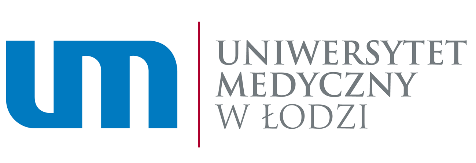 Nr sprawy: ZP/86/2023	                              Załącznik nr 3a do SWZUNIWERSYTET MEDYCZNY W ŁODZI90-419 Łódź, Al. Kościuszki 4Podmiot Udostępniający Zasoby:………………………………………………………………………………(pełna nazwa/firma, adres, w zależności od podmiotu: NIP, KRS/CEiDG)reprezentowany przez:………………………………………………………………………………(imię, nazwisko, stanowisko/podstawa do reprezentacji)Oświadczenie Podmiotu Udostępniającego Zasobyskładane na podstawie art. 125 ust. 5 ustawy z dnia 11 września 2019 r. Prawo zamówień publicznych (dalej jako: ustawa Pzp),DOTYCZĄCE PODSTAW WYKLUCZENIA Z POSTĘPOWANIANa potrzeby postępowania o udzielenie zamówienia publicznego pn. Dostawa wraz z montażem szafek ubraniowych i przebieralni do budynków szpitali dla studentów Uniwersytetu Medycznego w ŁodziOświadczam, że nie podlegam wykluczeniu z postępowania na podstawie art. 108 ust. 1 ustawy Pzp oraz na podstawie art. 7 ust. 1 ustawy z dnia 13 kwietnia 2022 r. o szczególnych rozwiązaniach w zakresie przeciwdziałania wspieraniu agresji na Ukrainę oraz służących ochronie bezpieczeństwa narodowego (Dz. U. 2022, poz. 835).WYPEŁNIĆ JEŻELI DOTYCZY:Oświadczam, że zachodzą w stosunku do mnie podstawy wykluczenia z postępowania na podstawie art. …………. ustawy Pzp (podać mającą zastosowanie podstawę wykluczenia spośród wymienionych w art. 108 ust. 1 ustawy Pzp). Jednocześnie oświadczam, że w związku z ww. okolicznością, o której mowa w art. 108 ust. 1 pkt 1, 2 i 5, na podstawie art. 110 ust. 2 ustawy Pzp podjąłem następujące środki naprawcze:…………………………………………………………………………………………..…………………...........………….………………………………………………………………………………………………………………………………………………………………………………………………Oświadczenie Podmiotu Udostępniającego Zasobyskładane na podstawie art. 125 ust. 5 ustawy z dnia 11 września 2019 r. Prawo zamówień publicznych (dalej jako: ustawa Pzp),DOTYCZĄCE SPEŁNIANIA WARUNKÓW UDZIAŁU W POSTĘPOWANIUNa potrzeby postępowania o udzielenie zamówienia publicznego pn. Dostawa wraz z montażem szafek ubraniowych i przebieralni do budynków szpitali dla studentów Uniwersytetu Medycznego w ŁodziOświadczam, że spełniam warunki udziału w postępowaniu określone przez Zamawiającego w SWZ pkt 5.3. SWZ.Oświadczenie Podmiotu Udostępniającego Zasoby – zał. nr 3a do SWZ, musi być podpisane kwalifikowanym podpisem elektronicznym lub podpisem zaufanym lub podpisem osobistym.Kwalifikowany podpis elektroniczny lub podpis zaufany lub podpis osobisty Wykonawcy.